  Karnevalsgesellschaft  
"Narrenzunft" Nieder-Weisel e.V. lädt ein zur Mitgliederversammlung am Samstag, 08. August 2020um 19.00 Uhr in die Mehrzweckhalle Nieder-Weisel (Einlass 18.30 Uhr)1. Eröffnung und Begrüßung2. Gedenken an verstorbene Mitglieder3. Vorstellung Umstrukturierung Vorstand4. Bericht des Vorsitzenden5. Bericht des Sitzungspräsidenten6. Bericht der Schriftführerin7. Bericht des Kassierers8. Bericht der Kassenprüfer9. Entlastung des Vorstandes10. Neuwahlen 11. Ehrungen12. Anträge13. Satzungsänderung, geändert werden soll § 7  Der Vorstand, § 9 Amtsdauer des Vorstandes, § 10 Beschlussfassung des Vorstandes, § 12 Ladungsfrist, Beschlussfähigkeit, Beschlussfassung, § 13 Wahlen, § 16 Datenschutz, § 18 Auflösung des Vereins, § 19 Schlussbestimmung Der Entwurf der neuen Satzung ist auf der Homepage einzusehen:www.kg-narrenzunft-nieder-weisel.de14. Ausblick auf die Kampagne 2020/202115. VerschiedenesAnträge können bis zum 25.07.2020 beim 1. Vorsitzenden Jürgen Abendroth, Mühlgasse 4a, Nieder-Weisel, eingereicht werden. Anmeldungen bitte bis spätestens 20. Juli 2020 ebenfalls beim 1. Vorsitzenden. Dies ist zwingend erforderlich, da die Anzahl der Teilnehmer im Vorfeld an die Stadt Butzbach gemeldet werden muss.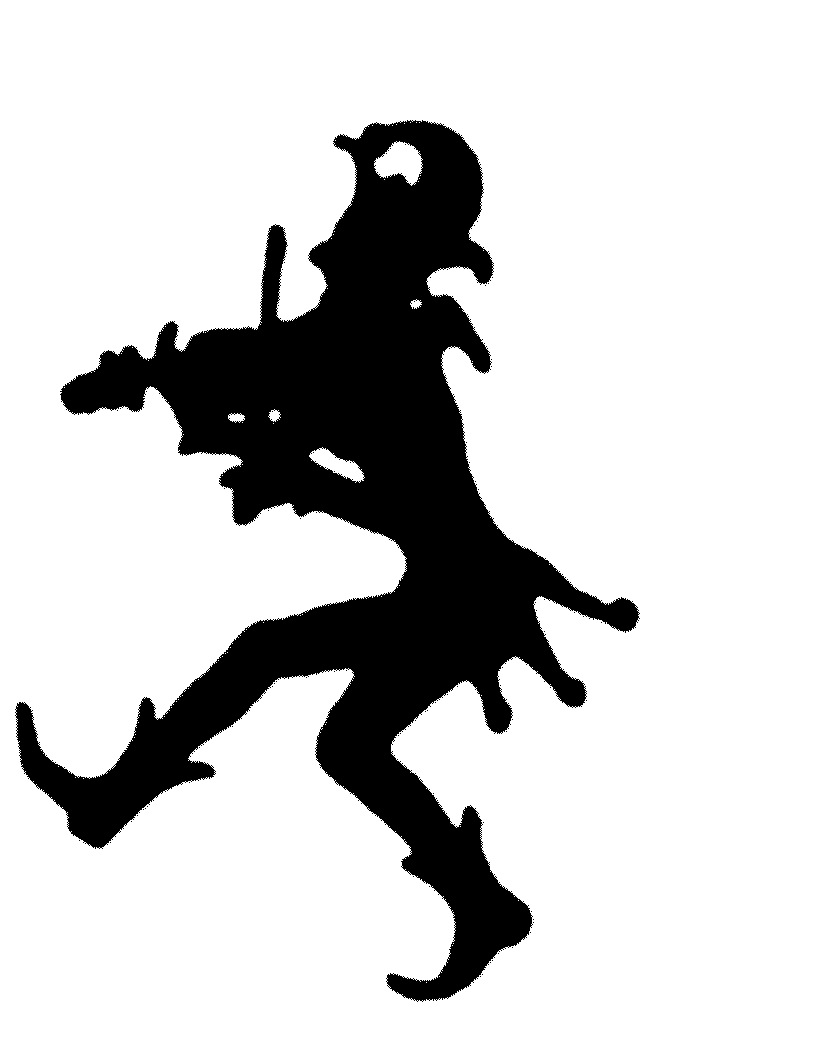 